CURRICOLUM VIATE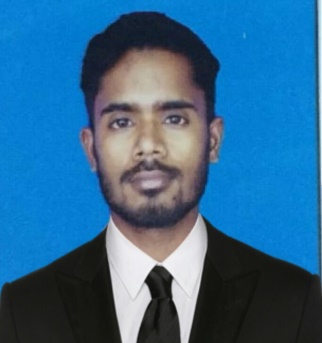 MOHAMMAD NEHAL HASANMobile: +966571902374 E-Mail:  nehalhasan307@gmail.com  Post Applied for – BMS Operator                                                                                                                         PROFILEAn BMS Operator with 5+ Years of Experience in Building Management System facilities in Saudi Arab and India. Currently seeking a position to utilize my skills and pursue a highly challenging Career in and esteemed organization.EDUCATIONDiploma in Electrical and Electronics Engineering Bangalore (Karnataka)SOFTWARE SKILLSBMS Trend                                  : Siemens, Honeywell and YokogawaMS- Office-Packages                 :  Word, Excel& Power pointWORK EXPERIENCEBMS Operator Al Medina Hospital Through Samama Operation & Management from February 2019 to Till Now.BMS Operator Al Dana Capital Security and Safety Bahrain from February 2018 to November 2018.ELV Supervisor ELMATICS ENGG PVT LTD India from September 2015 to January 2018.ROLE AND RESPONSIBILIESMonitor and control Building integrated Systems including of BMS:-Hvac Controls,Fire Alarm                                                                                                                                           Systems, CCTV, Lighting Control,PAS,IAS, Access Control System. Testing and commissioning of BMS DDC Panel Controllers and field devices.Preventive maintenance for the DDC Panel, Controller, Modules and field Devices Like:-(Honeywell) XL-50, XL-10, Actuators, Sensors, Transducer and (Johnson Control) CK-721,RDR2S-A,Card Readers, IP camera etc.Monitoring Alarms/Events and insure that the System working properly and efficiently.Take Corrective Actions to the rectify any Malfunction in the Systems. Technical Services and Operation Maintenance for the BMS/ELV Systems.Day to Day Maintenance and Technical Support of site including Suggestion Solutions and Analyzing requirements to meet users’ needs. Maintain Daily readings, Consumption and help Desk.WORK ON BMS HVAC SYSTEM       ChillersPackage UnitsAHU'SFan Coil UnitsSplit UnitsDuctable Split UnitsExhaust FanFresh Air FanVariable Air VolumeFire DampersMotorized Smoke Fire Dampers                                                                                                          LANGUAGE PROFICIENCY       English,Arabic, Hindi, Urdu.COMPUTER SKILLSMS OFFICE, PERSONAL DETAILSDate of Birth		: 15 June 1995Marital Status		: SingleSex			: MaleNationality		: IndianPass port Number	: P1689512 (Expiry- 17/10/2026) Place of issue Patna Bihar India.DECLARATIONI do here by declare that the above statements are true to the best of my knowledge and behalfOf,Mohammad Nehal Hasan